Муниципальное бюджетное дошкольное  образовательное учреждение«МБДОУ Детский сад №11 г.Беслана» Правобережного районаРеспублики Северная Осетия-Алания.Мастер-класс Весенние посиделки с родителями и детьми   музыкального руководителя на тему:«Музыкальные инструменты своими руками. Делаем вместе с родителями и детьми!»Цель. Привлечение родителей в образовательный процесс детского сада по развитию музыкально-творческих способностей детей через игру на самодельных музыкальных инструментах.Задачи: провести беседу о значении игры на музыкальных инструментах для развития детей;- изготовить самодельные музыкальные инструменты с родителями и детьми;- показать на практике способы использования самодельных музыкальных инструментов в домашних условиях.Актуальность: игра на музыкальных инструментах – это стремление к самостоятельному мышлению, к проявлению собственной инициативы, развитию эстетического и художественного вкуса детей.Музыкальные инструменты очень притягательны для детей; через игру на музыкальных инструментах дети познают мир, поэтому с детьми необходимо играть на музыкальных инструментах.Форма проведения: мастер-класс.Участники : музыкальный руководитель, воспитатель, родители и дети.Методические приемы: доклад-беседа, продуктивная деятельность родителей, игра на музыкальных инструментах, анализ результатов.Демонстрационный материал: детские музыкальные инструменты, самодельные музыкальные инструменты. Содержание1 Барабан2  Маракасы 3 Шумовые браслетыМатериалы и оборудование: контейнеры из-под киндер сюрприза, ведерки из-под сметаны, деревянные палочки, бумажные стаканчики, колокольчики и браслетики, скотч, бумага цветная самоклейка, ножницы. Ожидаемые результаты:Родители:освоят технологию работы с бросовым материалом.организуют работу по изготовлению самодельных шумовых и ударных инструментов со своими детьми в семьеХод мастер-классаМуз. руководитель: Добрый вечер, уважаемые родители.Я хочу поблагодарить вас за то, что не смотря ни на какие заботы вы нашли время и пришли к нам. Сегодня я хотела бы не просто показать выступление детского оркестра, но и поговорить о роли игры на музыкальных инструментов для развития детей и предложить сделать вместе с детьми музыкальные инструменты.  Далеко не каждому человеку от природы дано петь, танцевать, с выражением читать стихи. Не у каждого абсолютный музыкальный слух. А вот шумовые инструменты позволяют всем детям, не зависимо от способностей, участвовать в музицировании.          Детское музицирование – активный вид деятельности, в котором совершенствуется мышление, воображение ребенка, развивается инициативность, самостоятельность, моторика, обогащается его эмоциональная сфера. Безусловно, в магазинах огромный выбор музыкальных инструментов, но поверьте, процесс изготовления не оставит равнодушным ни вас ни вашего ребенка. Порой приобрести настоящие инструменты удается не всем, да и необходимости в этом нет, если ребенок не будет серьезно заниматься игрой на них.Делаем музыкальные инструменты своими рукамиНачало формыА вы мастерили музыкальные инструменты с детьми? Да Нет Нет, но попробую.Конец формы
Создаем семейный оркестр, самое главное, что необходимо для конструирования – желание и немного выдумки! Итак, проявим немного фантазии и посмотрим,  что получится….. Начнем?БарабанНам понадобятся:– ведерко из-под майонеза или любая другая баночка– палочки сделаем из старых фломастеров, карандашей.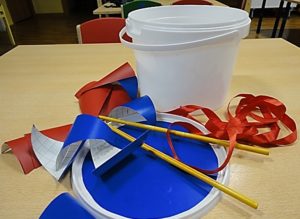 Делаем барабан из подручных материаловПроцесс изготовления:Хорошо промываем ведерко (баночку), сушим.На крышечку наклеиваем различный рисунок, фигурки.Закрываем крышку.Оформляем барабанные палочки, оклеиваем их разноцветными полосками бумаги.Барабан готов. МаракасыКонечно же настоящие маракасы нам не сделать, для этого необходима пустая тыква и горох. А вот новогодние маракасы – нам по силам!Мы сделаем маракас из бутылочек пластиковых.. Насыпаем в бутылочку крупу (горох, рис, гречку или манку), и аккуратно заматываем цветной изолентой, обматываем мишурой. От выбора крупы зависит какой звук получится.Чтобы в вашей мастерской стало еще веселее, раскрасьте маракасы, наклейте аппликации и предложите ребенку каждому из них дать имя.Звонкие браслетыОчень легко и просто изготовить шумовые браслеты из простых резинок для волос.Покупаем резинки волос, пришиваем к ним бубенцы или колокольчики (покупаем в любом рыболовном магазине).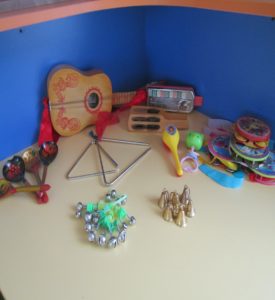  Как же можно применить такие инструменты в доме?1. Большой интерес у ребёнка вызовет озвучивание сказок, стихов. К примеру: Как озвучить гром? (барабан); а шуршание песка в пустыне? (маракас); как скачет конь? (кастаньеты). Это поможет вашему ребёнку развить фантазию, по новому услышать мир звуков.2. "Игра в эхо"- проигрываете на инструменте ритм, он его повторяет.3. "Стаканчики"- осетинская песня (минус) «Инал», можно использовать на семейных праздникахИгра "Весёлые инструменты"(Родители встают в круг и под музыку передают 4 инструмента. На ком музыка остановилась, тот выходит в середину круга и танцует. Остальные хлопают танцующим.)  4. Оркестр для родителей «Мамочку повеселим», «Жили у бабуси». В заключение хотелось бы узнать ваше мнение, пожелания, предложения для дальнейшего сотрудничества. Наша встреча подошла к концу, прежде чем попрощаться, подчеркну, что от Вас не требуются специальные знания и умения. Главное разделить чувства и впечатления ребенка, его увлеченность, стремление по-своему передать образ, стремление импровизировать в игре на музыкальных инструментах. Я надеюсь на наше с вами дальнейшее сотрудничество в изготовлении музыкальных инструментов, которые вы сможете потом увидеть на наших утренникахСпасибо за внимание и надеюсь, что наша встреча сегодня прошла с пользой для вас и ваших детей.Зачем надо заниматься всем детям дошкольного возраста музыкой? Что это дает?! Исследования психологов и педагогов показывают, что занятия музыкой в самом раннем возрасте очень эффективны для общего развития ребенка. Речь, координация движений, концентрация внимания, способность к обучению, способность слушать и слышать, видеть, чувствовать - вот далеко не полный список того, что могут развить занятия музыкой. Занятия музыкой способствуют гармоничной работе обоих полушарий мозга, что повышает общий уровень интеллекта ребенка. В дальнейшем ему легче учиться в школе, проще воспринимать и запоминать новую информацию.